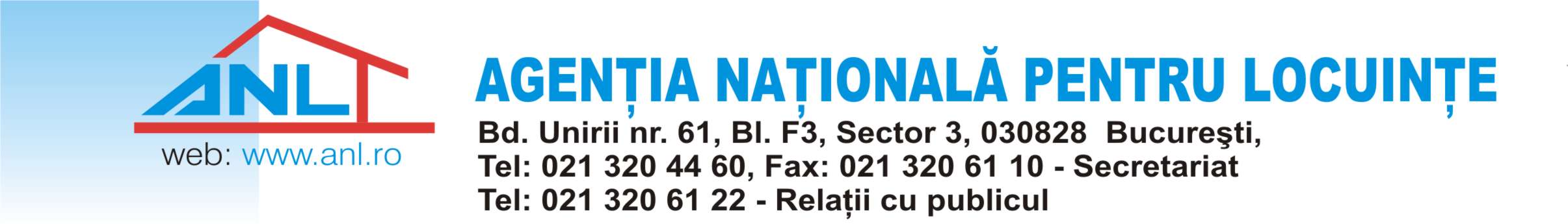 ANUNȚ DE PARTICIPAREProcedura de achiziție: Licitaţie publică; Obiectul achiziţiei: Lucrări de remedieri la imobilul situat pe lotul 122 zona B2, amplasament Henri Coandă, București;Cod CPV: 45211000-9 - lucrări de construcţii de imobile colective şi de case individuale;Descrierea succintă a categoriilor de lucrări de remedieri ce se impun a fi executate la imobilul situat pe lotul 122 din amplasament Henri Coandă, sunt consemnate în Anexa 2 la Procesul Verbal de predare-primire la terminarea lucrarilor si se constituie ca parte integranta din Fisa de date a achizitiei;Criteriul de atribuire: prețul cel mai scăzut;Locul şi data limită de depunere a ofertelor: Sediul A.N.L. din Bucureşti, Bd. Unirii nr. 61, bloc F3, Registratură, data 10.10.2019;Modalitatea de obţinere a documentaţiei de atribuire (Fişa de date a Achiziţiei, modele de formulare, model Contract, documentația în baza căreia se va elabora propunerea tehnico-financiară): se vor transmite pe adresa de e-mail indicată în solicitarea transmisă de candidați pe e-mail: miruna.soare@anl.ro;Pentru informatiile de natură tehnică, privind execuția lucrărilor ce fac obiectul prezentei proceduri de achiziție, se va contacta reprezentantul ANL, ing. Lupu Cristian, tel 0730.591.072 ..